АМАНАКСКИЕ                                             Распространяется    бесплатноВЕСТИ15 мая  2017г                                                                                                                                                              №35(161)ОФИЦИАЛЬНОИнформационный вестник Собрания представителей сельского поселения Старый Аманак муниципального района Похвистневский Самарской областиАдминистрации сельского поселения Старый Аманак муниципального района Похвистневский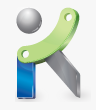 ПРЕСС-РЕЛИЗ 15.05.2017 г.Кадастровая палата Самарской области закрывает приемныеПятнадцать фронт-офисов филиала ФГБУ «ФКП Росреестра» по Самарской области прекращают свою работу.15 мая 2017 года региональная Кадастровая палата закрывает 75 процентов своих приемных, расположенных в районных центрах губернии. В результате на территории области продолжат работу всего пять площадок филиала по приему-выдаче документов у заявителей. На сегодняшний день приемные учреждения сохранились только в трех муниципальных образованиях - Самаре, Тольятти и Сызрани.Массовое закрытие фронт-офисов Кадастровой палаты связано с передачей ей полномочий по приему и выдаче документов в части кадастрового учета и государственной регистрации прав региональным многофукциональным центрам («Мои документы»). Процесс инициирован «Дорожной картой», утвержденной Правительством РФ, и призван повысить качество и доступность государственных услуг, а также направлен на оптимизацию процедур, связанных с их предоставлением.Основной поток заявителей будет перенаправлен в МФЦ, на сегодняшний день в области работает порядка 40 подобных центров. В отделениях сети «Мои Документы» жители региона могут подать документы на постановку объекта недвижимости на кадастровый учет, государственную регистрацию прав, а также оформить запрос на предоставление сведений из Единого государственного реестра прав или государственного кадастра недвижимости. Подробная информация о государственных услугах, предоставляемых на базе МФЦ («Мои документы»), доступна на сайте учреждения (www.mfc63.ru). Здесь же можно ознакомиться с режимом работы, узнать адрес ближайшего офиса и предварительно записаться на прием.Филиал федерального государственного бюджетного учреждения «Федеральная кадастровая палата Федеральной службы государственной регистрации, кадастра и картографии» по Самарской областиг. Самара, ул. Ленинская, 25а,e-mail: pr_fkp@mail.ru, twitter: @pr_fkp, www.fkprf.ruУЧРЕДИТЕЛИ: Администрация сельского поселение Старый Аманак муниципального района Похвистневский Самарской области и Собрание представителей сельского поселения Старый Аманак муниципального района Похвистневский Самарской областиИЗДАТЕЛЬ: Администрация сельского поселения Старый Аманак муниципального района Похвистневский Самарской областиАдрес: Самарская область, Похвистневский          Газета составлена и отпечатана                                                                исполняющийрайон, село Старый Аманак, ул. Центральная       в администрации сельского поселения                                                  обязанности главного37 а, тел. 8(846-56) 44-5-73                                           Старый Аманак Похвистневский район                                                   редактора                                                                                          Самарская область. Тираж 100 экз                                                            Н.М.Лисицына